Paterson Timber Limited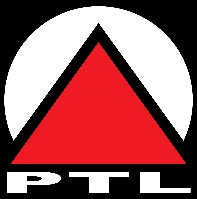 140 Elliot Street, Glasgow					
0141 221 6445				
sales@paterson-timber.com
Instagram: @patersontimber www.paterson-timber.com
STOCK SHEET – March 2024
Hardwoods
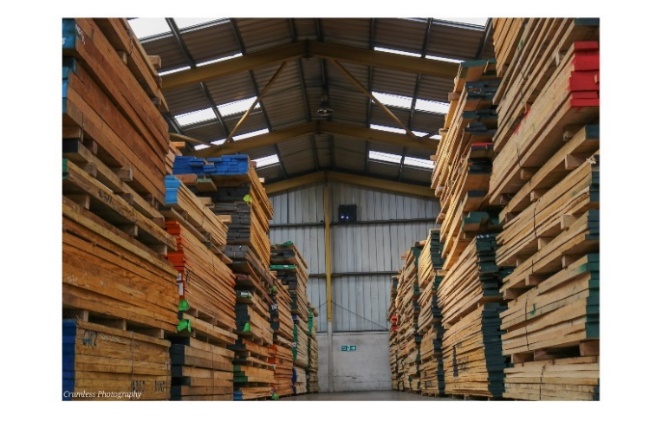 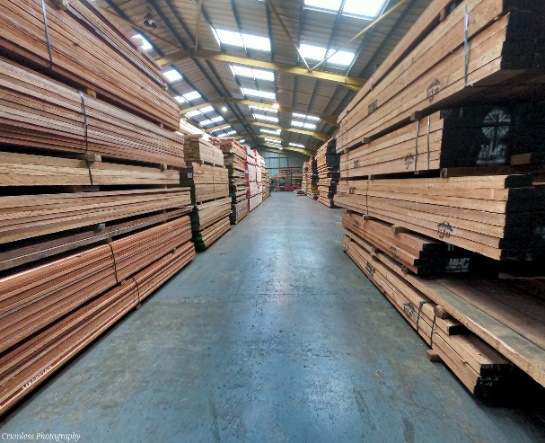          North American Stock		    Malaysian and African Stock                      
Softwoods

NORTH AMERICAN SOFTWOOD SET SIZESUNSORTED FINNISH RED PINE SAWN & BOARDS (PEFC Certified Stock)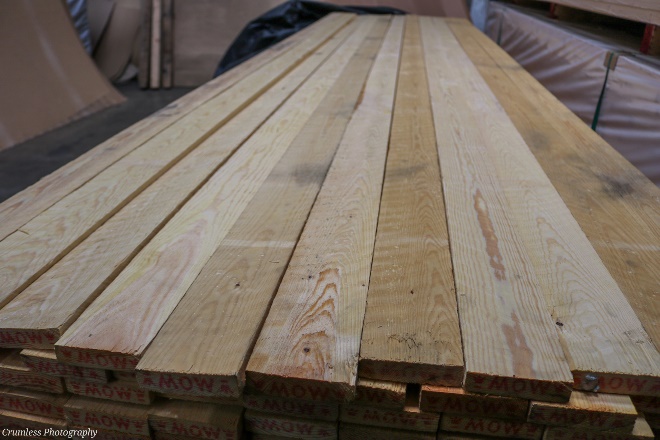 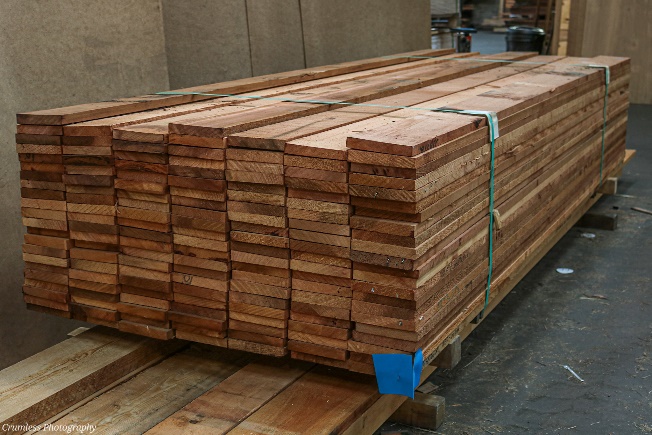                   Finnish Red Pine Boards				Western Red Cedar SAWFALLING WHITE PINE STAIRWOOD SAWN (Certified Stock)       38 x 275UNSORTED SIBERIAN LARCH KILN DRIED (Certified Stock) 
Due to current sanctions once we run out of material we won’t be able to bring any more in50 x 200, 4.0 metre lengthsModified ProductsModified products enhance the properties of a timber with low durability outdoors to give it a greater lifetime and improve durability, similar to a slow grown hardwood.Veneered ProductsDECORATIVE VENEERED MDF BOARDS (Other Veneered Boards can be manufactured to order)V1S – Veneered 1 Side			V2S – Veneered 2 Sides3050 x 1220 = 10 x 4			2440 x 1220 = 8 x 4
We also carry Crown Cut Oak in the following:
Pre-Glued Real Wood Edging Tape22mm x 50 metre rolls only available: Ash, Cherry, Maple, Pine, Beech, Steamed Beech, Sapele, Douglas Fir, Oak, Walnut50mm x 50 metre rolls available: Walnut, OakDecoflex Flexible Veneer
0.6mm x 3050mm x 1240mm available: Crown Cut Oak, Crown Cut Walnut, Crown Cut Ash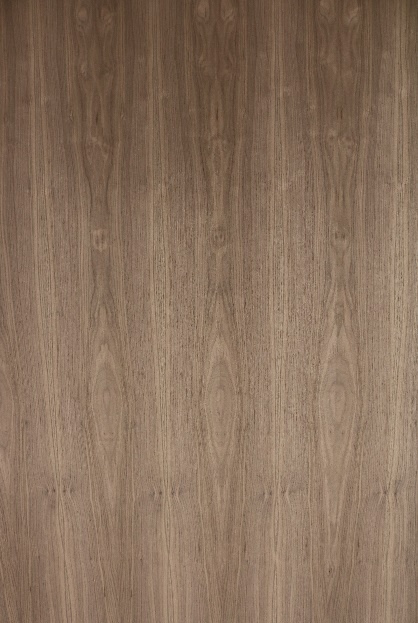 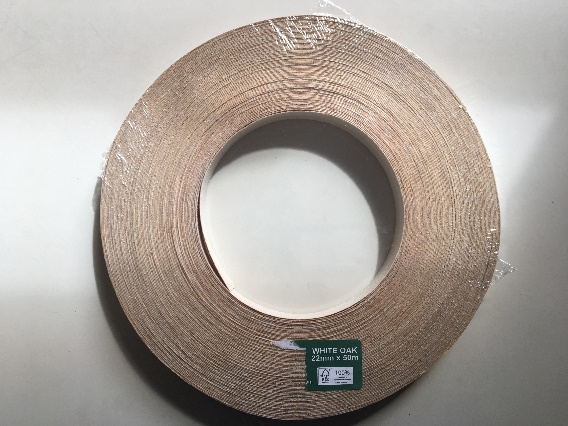     Veneered Walnut MDF                                    White Oak Edging tape	 Laminated ProductsClear Faced (C/F) – Solid 10mm piece on top of each face2 Part – Made up 2 sections with a mid-joint, colour matched for appearance 
Edge glued (E/G) – Different sections glued along the edge to give greater dimension size
Finger Jointed (F/J) - complementary, interlocking sections put together to give greater stability after being glued. The finished look resembles ‘interlocking’ fingersOur Laminated Products are detailed as ‘Thickness x Face’
72x96						96x72
FACE (F/J)                                               		FACE (F/J)                                          LaminatedLaminated Window SectionsLaminated Red Pine KD Certified – available in 6.0m lengthsFinger Jointed – Available in 6.0m lengths
63 x 63, 63 x 75, 63 x 86, 63 x 96, 63 x 120, 72 x 60, 72 x 72, 72 x 86, 72 x 96, 72 x 145(J), 86 x 72, 96 x 63, 96 x 75, 96 x 96Laminated Eucalyptus Grandis KD Certified 
Finger Jointed – Available in 5.9m – 6.0m lengths
63 x 63, 63 x 86, 63 x 95, 63 x 200(J), 72 x 75, 72 x 86, 84 x 75, 96 x 63, 96 x 75, 96 x 96, 126 x 63
Laminated Sapele KD – 
Finger Jointed - Available in 5.9 metre lengths
120 x 48

         F/J Laminated Red Pine KD                                   F/J Laminated Eucalyptus Grandis KD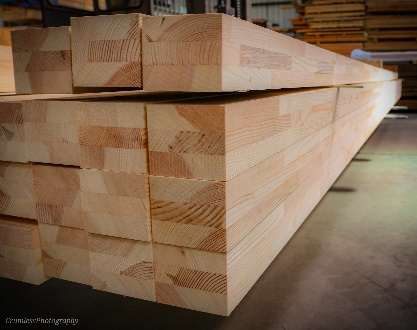 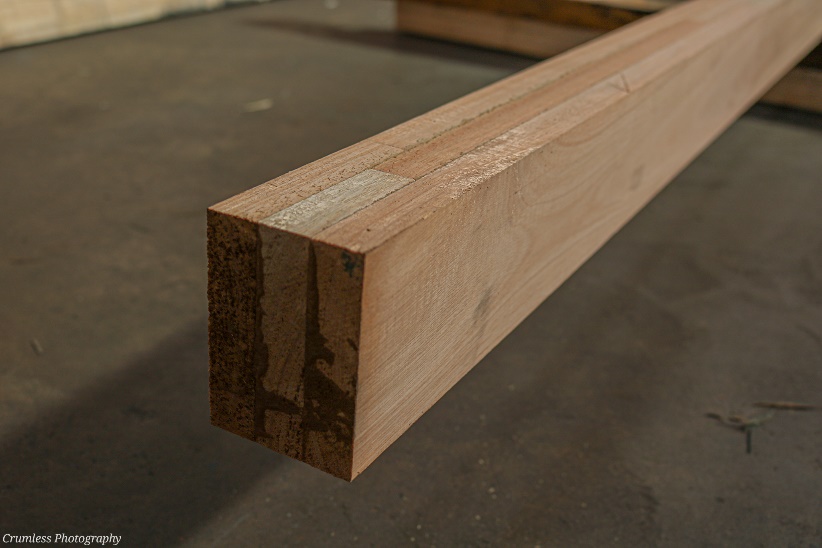 Laminated Stair SectionsLaminated European Oak KD Certified
Finger Jointed & Edge Glued
STRINGERS  - 275 x 32 – Available in 4.8 metre lengths 
Clear Faced
NEWELS - 90 x 90 – Available in 3.0m, 2.1m, 1.8m, 1.7m, 1.5m lengths
HANDRAIL - 63 x 63 – Available in 4.8m
A /B Grade (Supreme Colour Match) – A face has up to 3 joints, B face has 3 joints or more/
B / B – more than 3 joints on each faceBALUSTER/ SPINDLE SQUARES (Jointed) - 41 x 41 – Available in 0.915m, 1.1m lengthsEdge Glue only
Treads 275 x 25, 275 x 32 – Available in 1.0m lengths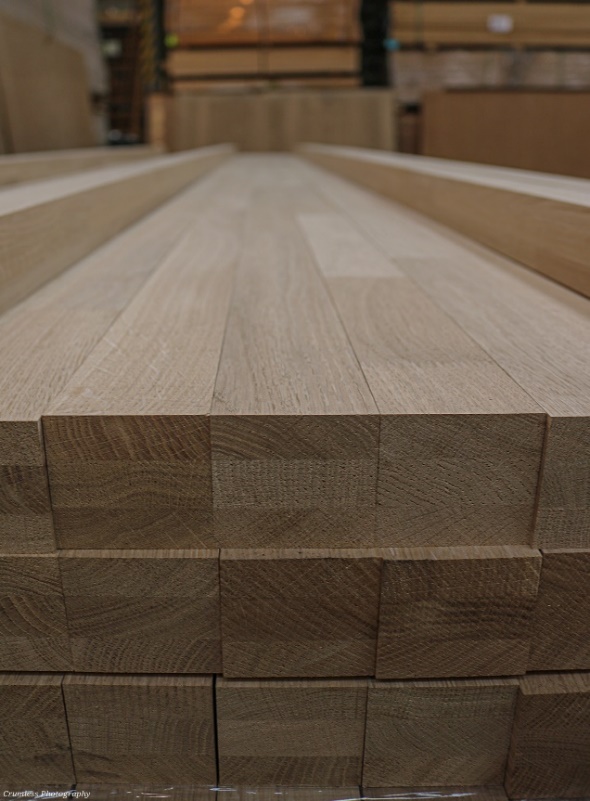 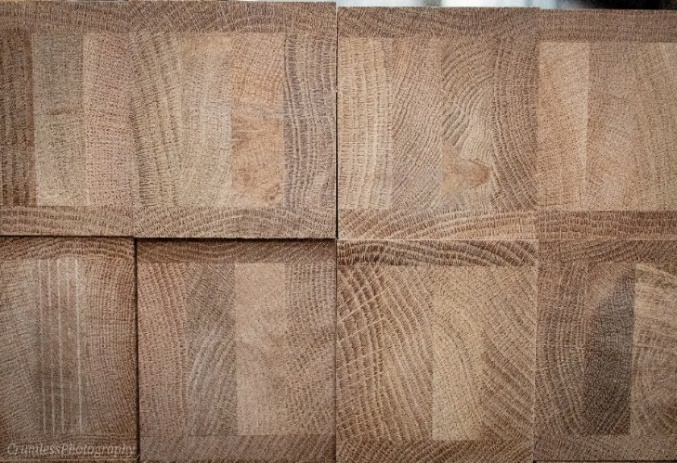            European Oak Handrails                         Clear Faced Laminated European Oak NewelsLaminated American White Oak
Edge Laminated and Colour Matched – Available in lengths ranging from 2.0m – 5.0m2 piece – 275 x 32 
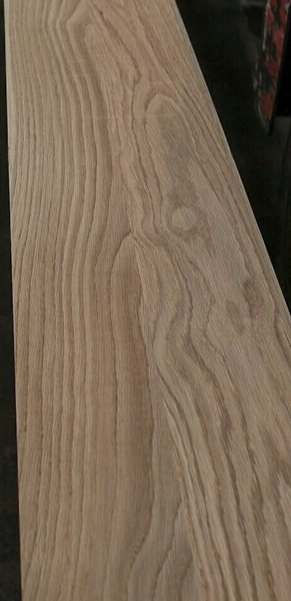 Laminated Red Pine
Edge Glued and Shrink Wrapped – Has Sound Knots
STRINGERS - 270 x 33 (A/B Grade) – Available in 4.45m, 4.75m and 5.05m lengthsSTRINGERS - 270 x 33 Bullnosed – Available in 3.0 metre lengthsFinger Jointed, Edge Glued – Knot Free
STRINGERS - 275 x 33 – Available in 6.0m lengths
STRINGERS - 288 x 36 – Available in 6.0m lengths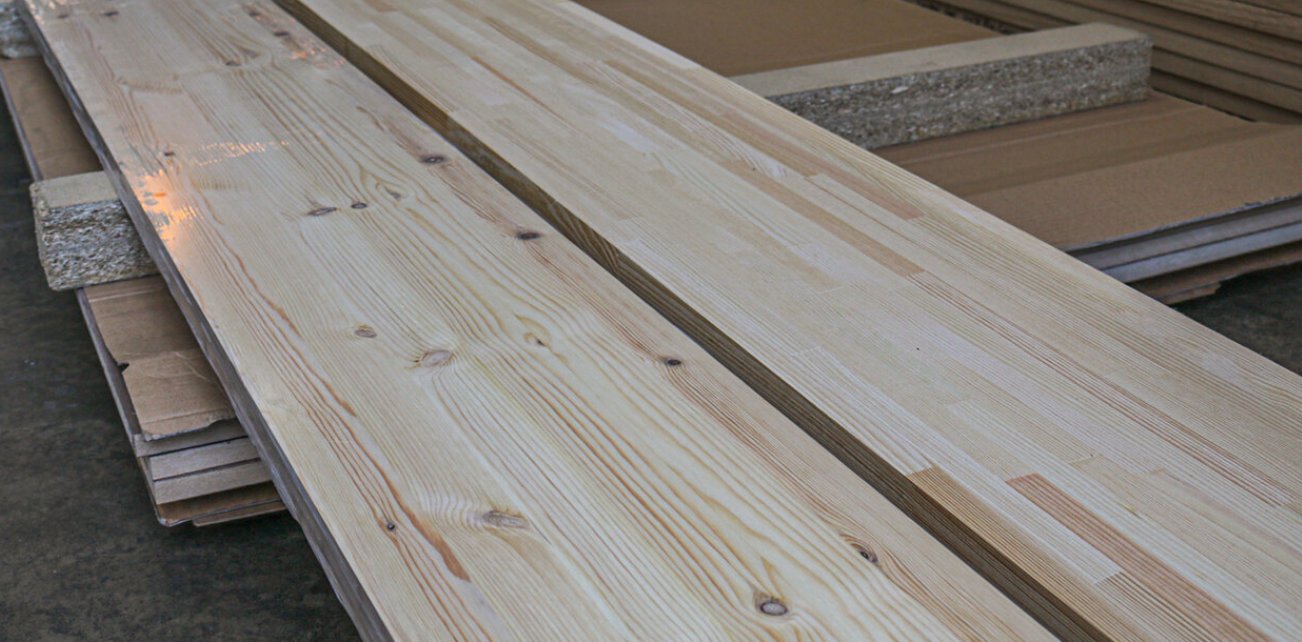 Left: Shrink Wrapped Red Pine Stringers with sound knots compared to Right: Finger Jointed Red Pine Stringers (knot free)Laminated Door SectionsLaminated European Oak KD 
Clear Faced – Available in 2.5m, 2.1m, 1.1m, 0.9m lengths		48 x 105, 48 x 120, 60 x 105, 60 x 120 Laminated Red Pine KD Certified 
Finger Jointed – Available in 6.0m lengths			120 x 48, 192 x 48, 192 x 60, 144 x 60, 120 x 60
Clear Faced Available – Available in 2.5m, 2.1m, 1.1m, 0.9m48 x 105, 48 x 120, 60 x 105, 60 x 120 Dark Red Meranti KD Certified  Clear Faced Laminated - Available in 2.5m, 2.1m
48 x 120, 60 x 120 Laminated Eucalyptus Grandis KD Certified Finger Jointed - Available in long lengths
63 x 200, 125 x 63, 63 x 120Clear Faced Laminated 
63 x 105, 63 x 120, 63 x 125
     C/F Laminated European Oak		              C/F Laminated Dark Red Meranti            	      

C/F Laminated Red Pine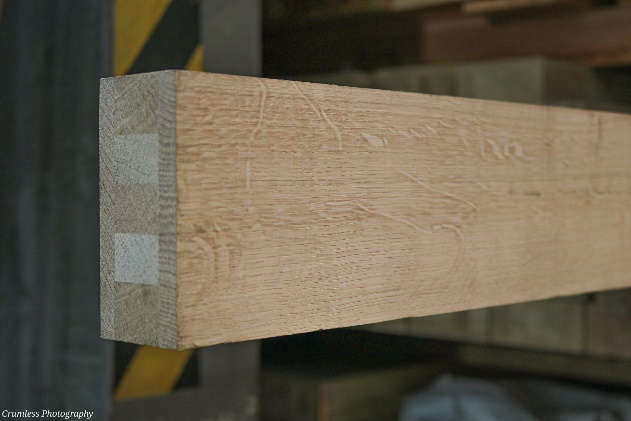 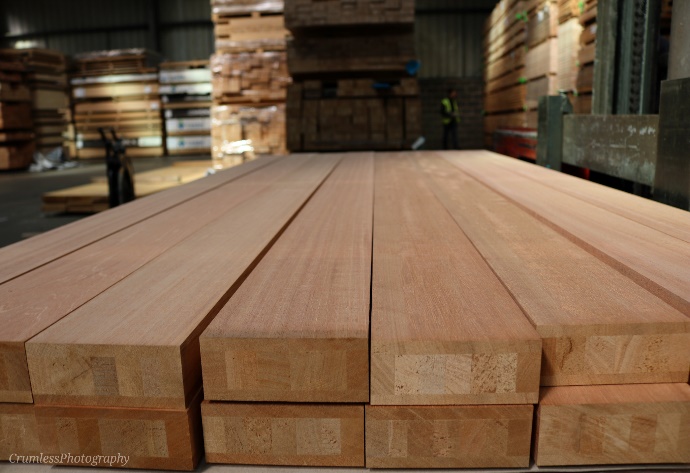 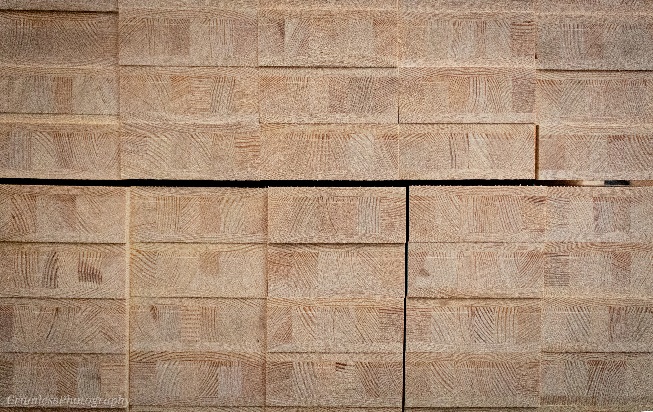 Other items may be available upon request   1”1 ¼ “1 ½”   2”2 ½”   3”   4”25.4mm31.8mm38.1mm50.8mm63.5mm76.2mm101.6mmDARK RED MAJAUDARK RED MERANTI  AMERICAN WHITE ASHAMERICAN WHITE OAKAMERICAN HARD WHITE MAPLEAMERICAN RED CHERRYPREMIUM GRADE WALNUTAMERICAN RED OAKAMERICAN TULIPWOODPRIME GRADE EUROPEAN OAK WANEY EDGE, PIPPY OAKEUROPEAN STEAMED BEECH CND EUCALYPTUS RED GRANDISAFRICAN SAPELEAFRICAN SIPO / UTILE  AFRICAN IROKOAFRICAN FRAMIRE (IDIGBO)AFRICAN AGBA150280300CLEAR DOUGLAS FIR38 x SOUTHERN YELLOW PINE25 x38 x50 xCLEAR WESTERN RED CEDAR25 x10012515017520022519 (Boards) x25 (Boards) x38 (4ex) x 50   x63   x 75   x 100 xA1 Grade AccoyaA2 Grade AccoyaDurawood Thermowood25 x 200, 4.8 metres50 x 200, 4.8 metres26 x 360, 5.0538 x 150, 4.8 metres63 x 200, 4.2 metres50 x 100, 2.4 metres75 x 200, 4.2 metres50 x 150, 4.8 metres63 x 125, 2.4 metres63 x 150, 4.8 / 2.4 metres75 x 150, 4.8 metres3050 x 12202440 x 12202440 x 12202440 x 122019mm V2S A/B 19mm V2S A/B 13mm V2S A/B4mm V1S + BalancerAmerican Walnut White BeechSteamed BeechCrown Cut White Ash Cherry MaplePineQuarter Cut White Oak Crown Cut White Oak Baltic Pine (A/A)Quarter Cut SapeleCrown Cut Sapele2440 x 12202440 x 12202440 x 122026mm V2S A/B10mm V2S A/B6mm V2S A/BCrown Cut White Oak